RegeringenFinansdepartementetMed överlämnande av skatteutskottets betänkande 2015/16:SkU25 Redovisning av skatteutgifter 2016 får jag anmäla att riksdagen denna dag bifallit utskottets förslag till riksdagsbeslut.Stockholm den 21 juni 2016Riksdagsskrivelse2015/16:309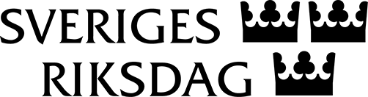 Urban AhlinClaes Mårtensson